ПРОЕКТ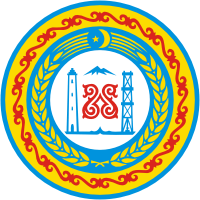 АДМИНИСТРАЦИЯАЗАМАТ-ЮРТОВСКОГО СЕЛЬСКОГО ПОСЕЛЕНИЯГУДЕРМЕССКОГО МУНИЦИПАЛЬНОГО РАЙОНАЧЕЧЕНСКОЙ РЕСПУБЛИКИПОСТАНОВЛЕНИЕот                                                с. Азамат-Юрт                                №Об обеспечении доступа к информации о деятельности Администрации Азамат-Юртовского сельского поселения Гудермесского муниципального района ЧРВ соответствии с Федеральным законом от 09 февраля 2009 года № 8-ФЗ «Об обеспечении доступа к информации о деятельности государственных органов и органов местного самоуправления», в целях организации доступа к информации о деятельности государственных и муниципальных  органов, размещаемой в сети Интернет,ПОСТАНОВЛЯЮ:1.Считать официальным сайтом Администрации Азамат-Юртовского сельского поселения сайт с адресом в сети Интернет: www. azamaturt@mail.ru2.Утвердить Перечень информации о деятельности Администрации Азамат-Юртовского сельского поселения, размещаемой в сети Интернет (приложение 1).3.Утвердить Требования к технологическим, программным и лингвистическим средствам обеспечения пользования Официальным сайтом Администрации Азамат-Юртовского сельского поселения в сети Интернет (приложение 2).4.Утвердить Перечень информации о деятельности Администрации Азамат-Юртовского сельского поселения, размещаемой в сети Интернет (приложение 3).5.Руководителям структурных подразделений Администрации Азамат-Юртовского сельского поселения обеспечить:-размещение в сети Интернет информации в соответствии с Перечнем
информации о деятельности Администрации Азамат-Юртовского сельского поселения, размещаемой в сети Интернет, за исключением информации ограниченного доступа;- соблюдение сроков размещения в сети Интернет информации о своей деятельности;- достоверность и своевременное обновление размещаемой в сети Интернет информации о своей деятельности.6.Финансовое обеспечение расходных обязательств, связанных с реализацией настоящего постановления, осуществляется в пределах бюджетных ассигнований, предусмотренных в бюджете Азамат-Юртовского сельского поселения 7.Отделу экономики и прогнозирования Администрации Азамат-Юртовского сельского поселения ежегодно, до 1 марта, представлять Главе Азамат-Юртовского сельского поселения доклад об исполнении настоящего постановления.8.Правовому отделу Администрации Азамат-Юртовского сельского поселения и главному специалисту-администратору к 01.07.2015 года разработать проект постановления об утверждении положения о сайте Администрации Азамат-Юртовского сельского поселения и регламента организации доступа к информации о деятельности Администрации Азамат-Юртовского сельского поселения, размещаемой на официальном сайте Администрации Азамат-Юртовского сельского поселения.9.Настоящее постановление вступает в силу со дня его официального подписания. Глава администрации                                                     Э. Х. ЭсхановИсп. Э.С. БаматгирееваПриложение 1УТВЕРЖДЕНпостановлением Главы администрации Азамат-Юртовского сельского поселенияот «____»______№___ПЕРЕЧЕНЬинформации о деятельности Главы Азамат - Юровского сельского поселения, размещаемой в сети ИнтернетПримечания:1. Предусмотренные настоящим Перечнем нормативные правовые и иные акты, в том числе акты об изменении и признании утратившими силу актов, размещаются на Официальном сайте Администрации муниципального образования в сети Интернет с указанием их вида, наименования  органа, принявшего акт, наименования акта, даты его принятия (подписания) и номера.2. В случае если в информации, подлежащей размещению на Официальном сайте Администрации муниципального образования в сети Интернет в форме текста, присутствуют графические элементы (графики, диаграммы, схемы, карты, рисунки, фотографии и другое), такие элементы размещаются в форме графического изображения. При этом не должна нарушаться целостность информации.3. Под нормативным правовым актом в настоящем Порядке понимается изданный в установленном порядке акт муниципального образования, устанавливающий правовые нормы (правила поведения), обязательные для неопределённого круга лиц, рассчитанные на неоднократное применение и действующие независимо от того, возникли или прекратились конкретные правоотношения, предусмотренные актом.4. В целях обеспечения ознакомления граждан, общественных объединений, организаций, независимых экспертов в области антикоррупционной экспертизы проектов нормативных правовых актов, затрагивающих права, свободы и обязанности человека и гражданина, при размещении на сайте поселения проектов нормативных правовых актов указываются следующие сведения:- дата начала и дата окончания приема заключений по результатам проведения независимой антикоррупционной экспертизы, отзывов, предложений и замечаний (далее – заключения, предложения и замечания);- форма возможного направления заключений, предложений и замечаний (письменный документ, электронный документ с электронной цифровой подписью, факсограмма).- контактная информация (адрес местонахождения органа местного самоуправления муниципального образования, номера контактных телефонов, факсов и адрес электронной почты).Приложение 2 УТВЕРЖДЕНпостановлением Главы администрации Азамат - Юртовского сельского поселения         от«_____»_______№___ТРЕБОВАНИЯк технологическим, программным и лингвистическим средствамобеспечения пользования Официальным сайтом Администрации Азамат-Юртовского сельского поселения в сети Интернет1.Технологические и программные средства обеспечения пользования
Официальным сайтом Администрации Азамат-Юртовского сельского поселения в сети Интернет (далее - сайт) должны обеспечивать доступ
пользователей для ознакомления с информацией, размещенной на сайте, на основе общедоступного программного обеспечения.2.Для просмотра сайта не должна предусматриваться установка накомпьютере пользователей, специально созданных с этой целью технологических программных средств.3.Пользователю должна предоставляться наглядная информация о структуре сайта.4.Технологические и программные средства ведения сайта должны
обеспечивать:а)	ведение электронных журналов учета операций, выполненных с помощью технологических средств и программного обеспечения ведения сайта;б)	ежедневное копирование информации на резервный носитель,
обеспечивающее возможность ее восстановления с указанного носителя;в)	защиту информации от уничтожения, модификации и блокирования
доступа к ней, а также от иных неправомерных действий в отношении такой информации;г)	хранение информации, размещенной на сайте, в течение трех лет со дня
ее первичного размещения.5.Информация на сайте должна размещаться на русском языке.Информация, помимо русского языка, может быть размещена на чеченском языке.Допускается указание наименований иностранных юридических лиц, фамилий и имен физических лиц с использованием букв латинского алфавита.Приложение 3УТВЕРЖДЕНпостановлением Главы администрации Азамат - Юртовского сельского поселенияот «_____»__________ №ПЕРЕЧЕНЬинформации о деятельности Администрации Азамат-Юртовского сельского поселения, размещаемой в сети ИнтернетПримечания:	1.Предусмотренные настоящим Перечнем нормативные правовые и иные
акты, в том числе акты об изменении и признании утратившими силу актов,
размещаются на официальном сайте в сети Интернет с указанием их вида,
наименования, даты принятия (подписания), номера и даты вступления в силу, а
также сведений об официальном опубликовании нормативного правового акта и
его государственной регистрации в случаях, установленных законодательством
Российской Федерации.	2.Иные документы размещаются на официальном сайте в сети Интернет с
указанием их вида, даты и других обязательных реквизитов.п/пКатегория информацииПериодичность размещенияПроекты нормативных правовых актов Администрации районав течение 3 рабочих дней с момента разработки проекта нормативного правового акта1Нормативные правовые акты  муниципального образования, составляющие правовую основу деятельности муниципального образования в течение 3 рабочих дней со дня принятия правового акта.В последующем  поддерживаются в актуальном состоянии2Нормативные правовые акты муниципального образования, включая   сведения о внесении в них изменений,   признании их утратившими силу,          признании их судом недействующими, а   также сведения о государственной регистрации нормативных правовых актов муниципального образования в случаях, установленных законодательством Российской Федерации, Чеченской Республики, Уставом муниципального образования Не позднее рабочего дня, следующего за днем принятия правового акта.В последующем  поддерживаются в актуальном состоянии3Сведения о судебных актах по делам о признании недействующими нормативных правовых актов муниципального образования - перечень судебных актов, вынесенных по делам о признании    недействующими нормативных             правовых актов муниципального образования - тексты судебных актов, вынесенных по делам о признании    недействующими нормативных             правовых актов Главы муниципального образования в течение 5 рабочих дней со дня поступления судебного акта в Администрацию  муниципального образования 4Сведения о докладах Главы муниципального образования о деятельности Главы и Администрации муниципального образования,- ежегодный отчет о деятельности Главы и Администрации муниципального образования в течение 5 рабочих дней со дня подписания акта в течение 5 рабочих дней со дня обсуждения отчета Главы Советом депутатов муниципального образования 5Сведения об основных мероприятиях, проводимых Главой муниципального образования, и иная информация о повседневной деятельности Главы муниципального образования (информация об официальных визитах, рабочих поездках и других официальных мероприятиях, организуемых Администрацией муниципального образования: заседания, встречи, брифинги, семинары, круглые столы и другие мероприятия)- сведения о результатах мероприятийв течение одного рабочего дня, предшествующего мероприятиюв течение трех рабочих дней со дня завершения мероприятия6Тексты официальных выступлений       Главы и заместителей Главы  муниципального образования в течение пяти рабочих дня со дня официального выступления 7Сведения о взаимодействии Главы муниципального образования с       органами государственной власти       Российской Федерации, Чеченской Республики, органами местного самоуправления, общественными объединениями, политическими партиями, профессиональными союзами и другими организациями, в том числе международными: - сведения о планируемых мероприятиях;- сведения об итогах мероприятийв течение одного рабочего дня, предшествующего               дню проведения мероприятияв течение трех рабочих дней со дня завершения  мероприятия8Сведения о Главе муниципального образования - фамилия, имя, отчество, а также, при наличии его согласия иные сведения о немподдерживаются в актуальном состоянииИ другие (перечень должен строго соответствовать ст. 13 Федерального закона №8-ФЗ «Об обеспечении доступа к информации о деятельности государственных органов и органов местного самоуправления»)№ п/п№ п/пКатегория информацииКатегория информацииКатегория информацииПериодичность размещенияПериодичность размещения Общая информация об Администрации муниципального образования  Общая информация об Администрации муниципального образования  Общая информация об Администрации муниципального образования  Общая информация об Администрации муниципального образования  Общая информация об Администрации муниципального образования  Общая информация об Администрации муниципального образования  Общая информация об Администрации муниципального образования 11Полное и сокращенное наименование Администрации Азамат-Юртовского сельского поселения, почтовый адрес, адрес электронной почты для направления запросов пользователями информации и получения запрашиваемой информации, номера телефонов справочной службы, при наличии, телефон доверияПолное и сокращенное наименование Администрации Азамат-Юртовского сельского поселения, почтовый адрес, адрес электронной почты для направления запросов пользователями информации и получения запрашиваемой информации, номера телефонов справочной службы, при наличии, телефон доверияПолное и сокращенное наименование Администрации Азамат-Юртовского сельского поселения, почтовый адрес, адрес электронной почты для направления запросов пользователями информации и получения запрашиваемой информации, номера телефонов справочной службы, при наличии, телефон доверияподдерживаются в актуальном состоянииподдерживаются в актуальном состоянии22Сведения об Администрации Азамат-Юртовского сельского поселения: структура Администрации Азамат-Юртовского сельского поселения, задачи и функциях ее структурных подразделений, а также перечень нормативных правовых актов, определяющих эти полномочия, а также адреса электронной почты (при наличие), номера телефоновСведения об Администрации Азамат-Юртовского сельского поселения: структура Администрации Азамат-Юртовского сельского поселения, задачи и функциях ее структурных подразделений, а также перечень нормативных правовых актов, определяющих эти полномочия, а также адреса электронной почты (при наличие), номера телефоновСведения об Администрации Азамат-Юртовского сельского поселения: структура Администрации Азамат-Юртовского сельского поселения, задачи и функциях ее структурных подразделений, а также перечень нормативных правовых актов, определяющих эти полномочия, а также адреса электронной почты (при наличие), номера телефоновв течение 5 рабочих дней со дня утверждения либо изменения соответствующих нормативных правовых и иных актов. Перечень нормативных правовых актов поддерживается в актуальном состояниив течение 5 рабочих дней со дня утверждения либо изменения соответствующих нормативных правовых и иных актов. Перечень нормативных правовых актов поддерживается в актуальном состоянии33Сведения о заместителях Главы муниципального образования, руководителях структурных подразделений Администрации Азамат-Юртовского сельского поселения, в частности, фамилии, имена, отчества, а также, при согласии указанных лиц, иные сведения о нихСведения о заместителях Главы муниципального образования, руководителях структурных подразделений Администрации Азамат-Юртовского сельского поселения, в частности, фамилии, имена, отчества, а также, при согласии указанных лиц, иные сведения о нихСведения о заместителях Главы муниципального образования, руководителях структурных подразделений Администрации Азамат-Юртовского сельского поселения, в частности, фамилии, имена, отчества, а также, при согласии указанных лиц, иные сведения о нихв течение 3 рабочих дней со дня назначения. Поддерживается в актуальном состояниив течение 3 рабочих дней со дня назначения. Поддерживается в актуальном состоянииII. Информация о текущей деятельности Администрации Азамат-Юртовского сельского поселения (в пределах компетенции)II. Информация о текущей деятельности Администрации Азамат-Юртовского сельского поселения (в пределах компетенции)II. Информация о текущей деятельности Администрации Азамат-Юртовского сельского поселения (в пределах компетенции)II. Информация о текущей деятельности Администрации Азамат-Юртовского сельского поселения (в пределах компетенции)II. Информация о текущей деятельности Администрации Азамат-Юртовского сельского поселения (в пределах компетенции)II. Информация о текущей деятельности Администрации Азамат-Юртовского сельского поселения (в пределах компетенции)II. Информация о текущей деятельности Администрации Азамат-Юртовского сельского поселения (в пределах компетенции)44Сведения о государственных и муниципальных услугах (функциях), предоставляемых (исполняемых) Администрацией Азамат-Юртовского сельского поселения, и порядке их предоставления (исполнения)Сведения о государственных и муниципальных услугах (функциях), предоставляемых (исполняемых) Администрацией Азамат-Юртовского сельского поселения, и порядке их предоставления (исполнения)Сведения о государственных и муниципальных услугах (функциях), предоставляемых (исполняемых) Администрацией Азамат-Юртовского сельского поселения, и порядке их предоставления (исполнения)в течение 5 рабочих дней со дня принятия правового акта о предоставлении государственной и муниципальной услугив течение 5 рабочих дней со дня принятия правового акта о предоставлении государственной и муниципальной услуги55Планы и показатели деятельности Администрации Азамат-Юртовского сельского поселения, в том числе основные направления деятельности Администрации Азамат-Юртовского сельского поселения на очередной период, программах (прогнозах) социально-экономического развития муниципального образования Планы и показатели деятельности Администрации Азамат-Юртовского сельского поселения, в том числе основные направления деятельности Администрации Азамат-Юртовского сельского поселения на очередной период, программах (прогнозах) социально-экономического развития муниципального образования Планы и показатели деятельности Администрации Азамат-Юртовского сельского поселения, в том числе основные направления деятельности Администрации Азамат-Юртовского сельского поселения на очередной период, программах (прогнозах) социально-экономического развития муниципального образования в течение 5 рабочих дней со дня утвержденияв течение 5 рабочих дней со дня утверждения66Доклады об исполнении планов и показателей деятельности Администрации Азамат-Юртовского сельского поселения Доклады об исполнении планов и показателей деятельности Администрации Азамат-Юртовского сельского поселения Доклады об исполнении планов и показателей деятельности Администрации Азамат-Юртовского сельского поселения в течение 5 рабочих дней в течение 5 рабочих дней 77План проведения плановых проверок муниципальных унитарных предприятий (МУП) на очередной годПлан проведения плановых проверок муниципальных унитарных предприятий (МУП) на очередной годПлан проведения плановых проверок муниципальных унитарных предприятий (МУП) на очередной годв течение 5 рабочих дней со дня утвержденияв течение 5 рабочих дней со дня утверждения88Перечень программ всех уровней, исполнителем которых является муниципальное образование Перечень программ всех уровней, исполнителем которых является муниципальное образование Перечень программ всех уровней, исполнителем которых является муниципальное образование поддерживается в актуальном состоянииподдерживается в актуальном состоянии99Основные сведения о результатахреализации федеральных, республиканских и районных целевых программ, выполнении целевых показателей, об объеме затраченных на выполнение этих программ финансовых ресурсов, а также о результатах мониторинга реализации программных мероприятийОсновные сведения о результатахреализации федеральных, республиканских и районных целевых программ, выполнении целевых показателей, об объеме затраченных на выполнение этих программ финансовых ресурсов, а также о результатах мониторинга реализации программных мероприятийежеквартальноежеквартальноежеквартально1010Информационные и аналитические материалы (доклады, отчеты и обзоры информационного характера) о деятельности Администрации Азамат-Юртовского сельского поселения,тексты официальных выступлений  заместителей Главы, руководителей структурных подразделений Администрации Азамат-Юртовского сельского поселенияИнформационные и аналитические материалы (доклады, отчеты и обзоры информационного характера) о деятельности Администрации Азамат-Юртовского сельского поселения,тексты официальных выступлений  заместителей Главы, руководителей структурных подразделений Администрации Азамат-Юртовского сельского поселенияподдерживается в актуальном состояниив течение пяти рабочих дней со дня выступленияподдерживается в актуальном состояниив течение пяти рабочих дней со дня выступленияподдерживается в актуальном состояниив течение пяти рабочих дней со дня выступления1111Информация о состоянии защиты населения и территорий от чрезвычайных ситуаций и принятых мерах по обеспечению их безопасности, о прогнозируемых и возникших чрезвычайных ситуациях, приемах и способах защиты населения от нихИнформация о состоянии защиты населения и территорий от чрезвычайных ситуаций и принятых мерах по обеспечению их безопасности, о прогнозируемых и возникших чрезвычайных ситуациях, приемах и способах защиты населения от нихподдерживается в актуальном состоянииподдерживается в актуальном состоянииподдерживается в актуальном состоянии1212Информация о результатах проверок, проведенных работниками Администрации Азамат-Юртовского сельского поселения, в пределах их полномочийИнформация о результатах проверок, проведенных работниками Администрации Азамат-Юртовского сельского поселения, в пределах их полномочийне позднее 5 рабочих дней со дня подписания актов проверокне позднее 5 рабочих дней со дня подписания актов проверокне позднее 5 рабочих дней со дня подписания актов проверок1313Сведения о взаимодействии Администрации Азамат-Юртовского сельского поселения с иными государственными органами, общественными объединениями, политическими партиями, профессиональными союзами и другими организациями, в том числе международными, и соглашения о взаимодействии с указанными органами Сведения о взаимодействии Администрации Азамат-Юртовского сельского поселения с иными государственными органами, общественными объединениями, политическими партиями, профессиональными союзами и другими организациями, в том числе международными, и соглашения о взаимодействии с указанными органами в течение 5 рабочих дней со дня проведения мероприятия либо заключения соглашения о взаимодействии указанных органовв течение 5 рабочих дней со дня проведения мероприятия либо заключения соглашения о взаимодействии указанных органовв течение 5 рабочих дней со дня проведения мероприятия либо заключения соглашения о взаимодействии указанных органовIII Статистическая информация о деятельности Администрации Азамат-Юртовского сельского поселенияIII Статистическая информация о деятельности Администрации Азамат-Юртовского сельского поселенияIII Статистическая информация о деятельности Администрации Азамат-Юртовского сельского поселенияIII Статистическая информация о деятельности Администрации Азамат-Юртовского сельского поселенияIII Статистическая информация о деятельности Администрации Азамат-Юртовского сельского поселенияIII Статистическая информация о деятельности Администрации Азамат-Юртовского сельского поселенияIII Статистическая информация о деятельности Администрации Азамат-Юртовского сельского поселения1414Статистические данные и показатели, характеризующие состояние и динамику развития экономической, социальной и иных сфер жизнедеятельности, регулирование которых отнесено к полномочиям Администрации Азамат-Юртовского сельского поселенияСтатистические данные и показатели, характеризующие состояние и динамику развития экономической, социальной и иных сфер жизнедеятельности, регулирование которых отнесено к полномочиям Администрации Азамат-Юртовского сельского поселенияСтатистические данные и показатели, характеризующие состояние и динамику развития экономической, социальной и иных сфер жизнедеятельности, регулирование которых отнесено к полномочиям Администрации Азамат-Юртовского сельского поселенияСтатистические данные и показатели, характеризующие состояние и динамику развития экономической, социальной и иных сфер жизнедеятельности, регулирование которых отнесено к полномочиям Администрации Азамат-Юртовского сельского поселенияПоддерживается в актуальном состоянии1515Сведения об использовании муниципальным образованием выделяемых бюджетных средствСведения об использовании муниципальным образованием выделяемых бюджетных средствСведения об использовании муниципальным образованием выделяемых бюджетных средствСведения об использовании муниципальным образованием выделяемых бюджетных средствежеквартально1616Статистическая информация о ходе размещения заказов для муниципальных нужд (среднее количество участников торгов, процент экономии)Статистическая информация о ходе размещения заказов для муниципальных нужд (среднее количество участников торгов, процент экономии)Статистическая информация о ходе размещения заказов для муниципальных нужд (среднее количество участников торгов, процент экономии)Статистическая информация о ходе размещения заказов для муниципальных нужд (среднее количество участников торгов, процент экономии)Поддерживается в актуальном состоянииIV. Информация о координационных и совещательных органах, образованных в Администрации Азамат-Юртовского сельского поселенияIV. Информация о координационных и совещательных органах, образованных в Администрации Азамат-Юртовского сельского поселенияIV. Информация о координационных и совещательных органах, образованных в Администрации Азамат-Юртовского сельского поселенияIV. Информация о координационных и совещательных органах, образованных в Администрации Азамат-Юртовского сельского поселенияIV. Информация о координационных и совещательных органах, образованных в Администрации Азамат-Юртовского сельского поселенияIV. Информация о координационных и совещательных органах, образованных в Администрации Азамат-Юртовского сельского поселенияIV. Информация о координационных и совещательных органах, образованных в Администрации Азамат-Юртовского сельского поселения1717Перечень координационных и совещательных органов, образованных в Администрации Азамат-Юртовского сельского поселенияПеречень координационных и совещательных органов, образованных в Администрации Азамат-Юртовского сельского поселенияПеречень координационных и совещательных органов, образованных в Администрации Азамат-Юртовского сельского поселенияПеречень координационных и совещательных органов, образованных в Администрации Азамат-Юртовского сельского поселенияв течение 5 рабочих дней   со дня создания1818Нормативные правовые и иные акты, регулирующие создание и правовую основу деятельности координационных и совещательных органовНормативные правовые и иные акты, регулирующие создание и правовую основу деятельности координационных и совещательных органовНормативные правовые и иные акты, регулирующие создание и правовую основу деятельности координационных и совещательных органовНормативные правовые и иные акты, регулирующие создание и правовую основу деятельности координационных и совещательных органовв течение 5 рабочих дней   со дня принятия правовых актов1919Сведения о составе координационных и совещательных органов (фамилии, имена,           отчества, должности руководителей и членов, координационных и совещательных органов),     а также адрес места нахождения, номера телефонов (факса), адрес электронной почтыСведения о составе координационных и совещательных органов (фамилии, имена,           отчества, должности руководителей и членов, координационных и совещательных органов),     а также адрес места нахождения, номера телефонов (факса), адрес электронной почтыСведения о составе координационных и совещательных органов (фамилии, имена,           отчества, должности руководителей и членов, координационных и совещательных органов),     а также адрес места нахождения, номера телефонов (факса), адрес электронной почтыСведения о составе координационных и совещательных органов (фамилии, имена,           отчества, должности руководителей и членов, координационных и совещательных органов),     а также адрес места нахождения, номера телефонов (факса), адрес электронной почтыв течение 5 рабочих дней со дня принятия правовых актов2020Информация о заседаниях координационных и    совещательных органов, в частности, протоколы заседаний координационных и совещательных органовИнформация о заседаниях координационных и    совещательных органов, в частности, протоколы заседаний координационных и совещательных органовИнформация о заседаниях координационных и    совещательных органов, в частности, протоколы заседаний координационных и совещательных органовИнформация о заседаниях координационных и    совещательных органов, в частности, протоколы заседаний координационных и совещательных органовПротоколы заседаний - в течение 5 рабочих дней со дня подписания протоколаV. Информация о кадровом обеспечении Администрации Азамат-Юртовского сельского поселенияV. Информация о кадровом обеспечении Администрации Азамат-Юртовского сельского поселенияV. Информация о кадровом обеспечении Администрации Азамат-Юртовского сельского поселенияV. Информация о кадровом обеспечении Администрации Азамат-Юртовского сельского поселенияV. Информация о кадровом обеспечении Администрации Азамат-Юртовского сельского поселенияV. Информация о кадровом обеспечении Администрации Азамат-Юртовского сельского поселенияV. Информация о кадровом обеспечении Администрации Азамат-Юртовского сельского поселения212121Порядок поступления граждан на муниципальную службуПорядок поступления граждан на муниципальную службуПорядок поступления граждан на муниципальную службуподдерживается в актуальном состоянии222222Сведения о вакантных должностях муниципальной службы, имеющихся в Администрации Азамат-Юртовского сельского поселенияСведения о вакантных должностях муниципальной службы, имеющихся в Администрации Азамат-Юртовского сельского поселенияСведения о вакантных должностях муниципальной службы, имеющихся в Администрации Азамат-Юртовского сельского поселенияподдерживаются в актуальном состоянии232323Квалификационные требования к кандидатам на замещение вакантных должностей муниципальной службыКвалификационные требования к кандидатам на замещение вакантных должностей муниципальной службыКвалификационные требования к кандидатам на замещение вакантных должностей муниципальной службыподдерживаются в актуальном состоянии242424Условия и результаты конкурсов на замещение вакантных должностей муниципальной службыУсловия и результаты конкурсов на замещение вакантных должностей муниципальной службыУсловия и результаты конкурсов на замещение вакантных должностей муниципальной службыусловия конкурса размещаются не позднее 5 рабочих дней до проведения конкурса. Результаты - в течение месяца со дня завершения конкурса252525Номера телефонов, адрес электронной почты, по которым можно получить информацию по вопросу замещения вакантных должностей в Администрации Азамат-Юртовского сельского поселенияНомера телефонов, адрес электронной почты, по которым можно получить информацию по вопросу замещения вакантных должностей в Администрации Азамат-Юртовского сельского поселенияНомера телефонов, адрес электронной почты, по которым можно получить информацию по вопросу замещения вакантных должностей в Администрации Азамат-Юртовского сельского поселенияподдерживается в актуальном состоянии262626Порядок работы комиссий по соблюдению требований к служебному поведению муниципальных служащих администрации муниципального образования и урегулированию конфликта интересов, включая порядок подачизаявлений для рассмотрения на комиссии по соблюдению требований к служебному поведению Администрации Азамат-Юртовского сельского поселения и урегулированию конфликта интересаПорядок работы комиссий по соблюдению требований к служебному поведению муниципальных служащих администрации муниципального образования и урегулированию конфликта интересов, включая порядок подачизаявлений для рассмотрения на комиссии по соблюдению требований к служебному поведению Администрации Азамат-Юртовского сельского поселения и урегулированию конфликта интересаПорядок работы комиссий по соблюдению требований к служебному поведению муниципальных служащих администрации муниципального образования и урегулированию конфликта интересов, включая порядок подачизаявлений для рассмотрения на комиссии по соблюдению требований к служебному поведению Администрации Азамат-Юртовского сельского поселения и урегулированию конфликта интересаподдерживается в актуальном состоянии272727Информация о принимаемых мерах по противодействию коррупции в Администрации Азамат-Юртовского сельского поселенияИнформация о принимаемых мерах по противодействию коррупции в Администрации Азамат-Юртовского сельского поселенияИнформация о принимаемых мерах по противодействию коррупции в Администрации Азамат-Юртовского сельского поселенияподдерживается в актуальном состоянииVI. Информация о работе в Администрации Азамат-Юртовского сельского поселения с обращениями граждан (физических лиц), организаций (юридических лиц), общественных объединений, государственных органов и органов местного самоуправленияVI. Информация о работе в Администрации Азамат-Юртовского сельского поселения с обращениями граждан (физических лиц), организаций (юридических лиц), общественных объединений, государственных органов и органов местного самоуправленияVI. Информация о работе в Администрации Азамат-Юртовского сельского поселения с обращениями граждан (физических лиц), организаций (юридических лиц), общественных объединений, государственных органов и органов местного самоуправленияVI. Информация о работе в Администрации Азамат-Юртовского сельского поселения с обращениями граждан (физических лиц), организаций (юридических лиц), общественных объединений, государственных органов и органов местного самоуправленияVI. Информация о работе в Администрации Азамат-Юртовского сельского поселения с обращениями граждан (физических лиц), организаций (юридических лиц), общественных объединений, государственных органов и органов местного самоуправленияVI. Информация о работе в Администрации Азамат-Юртовского сельского поселения с обращениями граждан (физических лиц), организаций (юридических лиц), общественных объединений, государственных органов и органов местного самоуправленияVI. Информация о работе в Администрации Азамат-Юртовского сельского поселения с обращениями граждан (физических лиц), организаций (юридических лиц), общественных объединений, государственных органов и органов местного самоуправления28Нормативные правовые и иные акты, регулирующие вопросы работы с обращениями граждан (физических лиц), организаций (юридических лиц), общественных объединений, органов местного самоуправления в Администрации Азамат-Юртовского сельского поселенияНормативные правовые и иные акты, регулирующие вопросы работы с обращениями граждан (физических лиц), организаций (юридических лиц), общественных объединений, органов местного самоуправления в Администрации Азамат-Юртовского сельского поселенияНормативные правовые и иные акты, регулирующие вопросы работы с обращениями граждан (физических лиц), организаций (юридических лиц), общественных объединений, органов местного самоуправления в Администрации Азамат-Юртовского сельского поселенияНормативные правовые и иные акты, регулирующие вопросы работы с обращениями граждан (физических лиц), организаций (юридических лиц), общественных объединений, органов местного самоуправления в Администрации Азамат-Юртовского сельского поселенияНормативные правовые и иные акты, регулирующие вопросы работы с обращениями граждан (физических лиц), организаций (юридических лиц), общественных объединений, органов местного самоуправления в Администрации Азамат-Юртовского сельского поселенияподдерживается в актуальном состоянии29Порядок рассмотрения обращений граждан (физических лиц), организаций (юридических лиц), общественных объединений, органов местного самоуправленияПорядок рассмотрения обращений граждан (физических лиц), организаций (юридических лиц), общественных объединений, органов местного самоуправленияПорядок рассмотрения обращений граждан (физических лиц), организаций (юридических лиц), общественных объединений, органов местного самоуправленияПорядок рассмотрения обращений граждан (физических лиц), организаций (юридических лиц), общественных объединений, органов местного самоуправленияПорядок рассмотрения обращений граждан (физических лиц), организаций (юридических лиц), общественных объединений, органов местного самоуправленияподдерживается в актуальном состоянии30Порядок и время приема граждан (физических лиц), в том числе представителей организаций (юридических лиц), общественных объединений, органов местного самоуправленияПорядок и время приема граждан (физических лиц), в том числе представителей организаций (юридических лиц), общественных объединений, органов местного самоуправленияПорядок и время приема граждан (физических лиц), в том числе представителей организаций (юридических лиц), общественных объединений, органов местного самоуправленияПорядок и время приема граждан (физических лиц), в том числе представителей организаций (юридических лиц), общественных объединений, органов местного самоуправленияПорядок и время приема граждан (физических лиц), в том числе представителей организаций (юридических лиц), общественных объединений, органов местного самоуправленияподдерживается в актуальном состоянии31Обзоры обращений граждан, в том числе представителей организаций, общественных объединений, государственных органов и органов местного самоуправления, а также обобщенная информация о результатах рассмотрения этих обращений и принятых мерахОбзоры обращений граждан, в том числе представителей организаций, общественных объединений, государственных органов и органов местного самоуправления, а также обобщенная информация о результатах рассмотрения этих обращений и принятых мерахОбзоры обращений граждан, в том числе представителей организаций, общественных объединений, государственных органов и органов местного самоуправления, а также обобщенная информация о результатах рассмотрения этих обращений и принятых мерахОбзоры обращений граждан, в том числе представителей организаций, общественных объединений, государственных органов и органов местного самоуправления, а также обобщенная информация о результатах рассмотрения этих обращений и принятых мерахОбзоры обращений граждан, в том числе представителей организаций, общественных объединений, государственных органов и органов местного самоуправления, а также обобщенная информация о результатах рассмотрения этих обращений и принятых мерахежеквартальноVII. Сведения о муниципальных, находящихся в ведении муниципального образования, информационных системахVII. Сведения о муниципальных, находящихся в ведении муниципального образования, информационных системахVII. Сведения о муниципальных, находящихся в ведении муниципального образования, информационных системахVII. Сведения о муниципальных, находящихся в ведении муниципального образования, информационных системахVII. Сведения о муниципальных, находящихся в ведении муниципального образования, информационных системахVII. Сведения о муниципальных, находящихся в ведении муниципального образования, информационных системахVII. Сведения о муниципальных, находящихся в ведении муниципального образования, информационных системах32Сведения о средствах массовой информации, учрежденных Администрацией Азамат-Юртовского сельского поселения: почтовые адреса, адреса электронной почты (при наличии), номера телефонов и адреса официальных сайтов средств массовой информацииСведения о средствах массовой информации, учрежденных Администрацией Азамат-Юртовского сельского поселения: почтовые адреса, адреса электронной почты (при наличии), номера телефонов и адреса официальных сайтов средств массовой информацииСведения о средствах массовой информации, учрежденных Администрацией Азамат-Юртовского сельского поселения: почтовые адреса, адреса электронной почты (при наличии), номера телефонов и адреса официальных сайтов средств массовой информацииСведения о средствах массовой информации, учрежденных Администрацией Азамат-Юртовского сельского поселения: почтовые адреса, адреса электронной почты (при наличии), номера телефонов и адреса официальных сайтов средств массовой информацииСведения о средствах массовой информации, учрежденных Администрацией Азамат-Юртовского сельского поселения: почтовые адреса, адреса электронной почты (при наличии), номера телефонов и адреса официальных сайтов средств массовой информациив течение 5 рабочих дней со дня регистрации средства массовой информации. Поддерживаются в актуальном состоянии33Нормативные правовые и иные акты, регулирующие порядок создания, ведения муниципальных информационных систем, а также порядок доступа заинтересованных лиц к информации, содержащейся в муниципальных информационных системах, находящихся в ведении Администрации Азамат-Юртовского сельского поселенияНормативные правовые и иные акты, регулирующие порядок создания, ведения муниципальных информационных систем, а также порядок доступа заинтересованных лиц к информации, содержащейся в муниципальных информационных системах, находящихся в ведении Администрации Азамат-Юртовского сельского поселенияНормативные правовые и иные акты, регулирующие порядок создания, ведения муниципальных информационных систем, а также порядок доступа заинтересованных лиц к информации, содержащейся в муниципальных информационных системах, находящихся в ведении Администрации Азамат-Юртовского сельского поселенияНормативные правовые и иные акты, регулирующие порядок создания, ведения муниципальных информационных систем, а также порядок доступа заинтересованных лиц к информации, содержащейся в муниципальных информационных системах, находящихся в ведении Администрации Азамат-Юртовского сельского поселенияНормативные правовые и иные акты, регулирующие порядок создания, ведения муниципальных информационных систем, а также порядок доступа заинтересованных лиц к информации, содержащейся в муниципальных информационных системах, находящихся в ведении Администрации Азамат-Юртовского сельского поселенияв течение 5 рабочих дней со дня подписания нормативных правовых и иных актов34Иная информация о деятельности Администрации Азамат-Юртовского сельского поселения, подлежащая размещению в сети Интернет в соответствии с законодательством Российской Федерации и Чеченской Республики, Устава Азамат-Юртовского сельского поселенияИная информация о деятельности Администрации Азамат-Юртовского сельского поселения, подлежащая размещению в сети Интернет в соответствии с законодательством Российской Федерации и Чеченской Республики, Устава Азамат-Юртовского сельского поселенияИная информация о деятельности Администрации Азамат-Юртовского сельского поселения, подлежащая размещению в сети Интернет в соответствии с законодательством Российской Федерации и Чеченской Республики, Устава Азамат-Юртовского сельского поселенияИная информация о деятельности Администрации Азамат-Юртовского сельского поселения, подлежащая размещению в сети Интернет в соответствии с законодательством Российской Федерации и Чеченской Республики, Устава Азамат-Юртовского сельского поселенияИная информация о деятельности Администрации Азамат-Юртовского сельского поселения, подлежащая размещению в сети Интернет в соответствии с законодательством Российской Федерации и Чеченской Республики, Устава Азамат-Юртовского сельского поселенияв сроки, установленные законодательством Российской Федерации, законодательством Чеченской Республики и Уставом Азамат-Юртовского сельского поселения